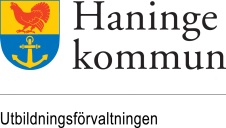 Söderbymalmsskolans plan mot diskriminering och kränkande behandlingVerksamhetsformer som omfattas av planen: åk 7-9Läsår: 2020/2021GrunduppgifterVerksamhetsformer som omfattas av planenåk 7-9Ansvarig för planenRektor Vår visionPå Söderbymalmsskolan ska ingen elev bli diskriminerad, trakasserad eller utsatt för kränkande behandlingPlanen gäller från2020-10 -02Planen gäller till2021-10-03Läsår2020/2021Elevernas delaktighetElever deltar i kartläggning av problem- och riskområden på skolan. Eleverna kan i den ge förslag på åtgärder som förbättrar tryggheten. Planen läggs ut på remiss på schoolsoft.  Vårdnadshavarnas delaktighetI skolans skolplaneenkät kartläggs vårdnadshavarnas bild av läget på skolan.Utkast till Söderbymalmsskolans nya plan mot diskriminering och kränkande behandling skickas hem på remiss via Schoolsoft och föräldrar får möjlighet att kommentera innehållet.Personalens delaktighet1. Den gamla planen utvärderas och förslag till ny plan mot diskriminering och kränkande behandling diskuteras i trygghetsteamet.2. Trygghetsteamet ansvarar för att arbeta fram en ny plan.Förankring av planenPlanen publiceras på hemsidan. Vid skolstart presenteras planen i samtliga årskurser. Ny plan presenteras för samtliga elever efter höstlov.Årshjul *Enligt DO: Syftet med en kartläggning är att identifiera risker för diskriminering, trakasserier och kränkande behandling i verksamheten. De problem- och riskområden som ni har identifierat ska ligga till grund för planeringen av de åtgärder som ska genomföras för att förebygga och förhindra diskriminering, trakasserier och kränkande behandling.UtvärderingBeskriv hur fjolårets plan har utvärderatsFörra årets plan har utvärderats den 12/6 2020 av trygghetsteamet och rektor.Delaktiga i utvärderingen av fjolårets planTrygghetsteamet och rektor.Resultat av utvärderingen av fjolårets planSö-dagen i augusti: Genomförandet fungerade väl. Färdigt program som utvärderas direkt.Planen skickades ut på remiss i oktober. Inga kommentarer som förändrade planen.Trygghetsenkäten genomfördes i november. 320 av 440 elever svarade på enkäten. En faktor som påverkar högt deltagande är att mentorerna genomför enkäten med klassen. Djupintervjuer genomfördes i alla klasser. Återkoppling av resultatet till eleverna har skett.Ingen föreläsning genomfördes, då behovet inte fanns. Föreläsningen för åk 8 ställdes in på av Corona.Bättre språkbruk: Insats genomförd tillstörsta del. Detta är ännu inte utvärderat utan kommer i nästa utvärdering.Utvärderingen av trygghetsstärkande ärenden genomfördes i maj.Utvärdering av handlingsplanen genomfördes i juni 2019.Årets plan ska utvärderas senast2021-06-15Beskriv hur årets plan ska utvärderasTrygghetsteamet och rektorAnsvarig för att årets plan utvärderasRektorKartläggningKartläggningsmetoderVi genomför två elevenkäter (inkl skolplaneenkäten) . Områden som berörs i kartläggningenKränkande behandling, kön, könsidentitet eller könsuttryck, etnisk tillhörighet, religion eller annan trosuppfattning, funktionsnedsättning, sexuell läggning och ålder.Hur eleverna har involverats i kartläggningenElevenkätens utformning bestäms i samråd med elevrådet.Hur personalen har involverats i kartläggningenI arbetslagens diskuteras regelbundet om kränkningar och diskriminering förekommer på skolan. Utvecklingsledarna sammanställer arbetslagens bild av läget och lyfter detta till ledningsgruppen.Resultat och analysTryggheten blev lite bättre (92% anser sig trygga). Vi har ett fungerande trygghetsteam samma dag agerar på alla anmälda kränkningar och diskrimineringar.Samma svarsfrekvensen som tidigare år 73% Ljusgården upplevs av några som otrygg pga ett stort killgäng, en del elever i åk 7 undviker ljusgården. Killarnas omklädningsrum upplevs av några som otrygg. Elever kommenteras av de som sitter på bänken vid entrén. Trångt i korridorerna. 4% av eleverna uppger att de blivit kränkta på av ursprungsland (minskning med 1%). 8% av eleverna kränks pga sin ålder, ex ni 02 är så ….Förebyggande och främjande åtgärderRutiner för akuta situationerPolicyDet ska råda nolltolerans mot trakasserier och kränkande behandling i vår skola.Rutiner för att tidigt upptäcka trakasserier och kränkande behandlingAlla på skolan ska veta vad de ska göra om någon diskrimineras eller utsätts för kränkande behandling. Alla händelser rapporteras till mentor som extra uppmärksammar att det inte finns någon systematik kring händelser. Alla på skolan agerar direkt ifall något akut händer. Trygghetsteamet kan ta kränkningsärenden varje dag. Varje vecka har arbetslagen elevhälsomöten där oro och händelser diskuteras och synliggörs för all personal i arbetslaget. Rastvärdar cirkulerar i korridorerna. Personal finns i ljusgården varje dag. Möjlighet till lunchrastaktivitet, med hög vuxennärvaro.Personal som elever och föräldrar kan vända sig tillElever och föräldrar ska i första hand vända sig till sina mentorer. Man kan även kontakta skolans Trygghetsteam, se hemsidan för kontaktinfo.Rutiner för att utreda och åtgärda när elev kränks av andra eleverEn personal som får kännedom om att en elev eventuellt kränks ska direkt meddela rektor. Rektor startar omedelbart en utredning. Denna utredning dokumenteras i den kommungemensamma mallen kränkning-utredning. Huvudman meddelas direkt.Vår arbetsgång:Mentor utreder och åtgärdar. Meddelar rektor om det är en kränkning eller en diskriminering.Om händelsen upprepas och situationen så kräver kontaktas trygghetsteamet, via blanketten ”Ärende till Trygghetsteamet”.Rutiner för att utreda och åtgärda när elev kränks av personalEn personal som får kännedom att en elev kränks ska direkt meddela rektor. Rektor startar omedelbart en utredning. Denna utredning dokumenteras i den kommungemensamma mallen kränkning-utredning. Huvudman meddelas direkt.Rutiner för uppföljningIfall elever kränkts av elever följs detta upp av trygghetsteamet som meddelar rektor.Ifall elever kränkts av personal följs detta upp av rektor.Rutiner för dokumentationVi anmäler och dokumenterar alla kränkningar i kommunens plattform DF-Respons.Ansvarsförhållande1. Mentor som får informationen meddelar rektor2. Rektor anmäler till huvudman och startar en utredning3. Rektor delegerar visst utrednings-, åtgärds- samt uppföljningsarbete åt trygghetsteamet4. Rektor meddelar huvudman åtgärds- och uppföljningsarbetetMånadUppgiftAnsvarigAUGGenomföra SÖ-dag (SÖ-dag är förkortning av Söderbymalmsskolans dag vars syfte är att extra mycket arbete med ansvar, respekt, trygghet, inflytande och gemenskap)Revidera och omarbeta Söderbymalmsskolans plan mot diskriminering och kränkande behandling.TrygghetsteametRektor och TrygghetsteamSEPPlanen ute på remissRektorOKTUtforma enkäten Kartläggning av problem- och riskområden.*SÖ-dag föreläsningTrygghetsteamet och elevrådetNOV- DECGenomförande av enkäten i schoolsoft Utvärdering av enkätMentorer, trygghetsteamTrygghetsteamet.JANÅterkoppling av resultatet av enkäten till personal och elever. Eventuellt nya åtgärder utifrån resultatetTrygghetsteam och mentorerMARSÖ-dag föreläsningGenomförande av enkäten i schoolsoft TrygghetsteametMAJUtvärdering av trygghetsteamets ärendenSÖ-dagMentorer Trygghetsteamet med rektorNamnSöderbymalmsskolans förebyggande arbeteOmråden som berörs av åtgärdenKränkande behandling, kön, könsidentitet eller könsuttryck, etnisk tillhörighet, religion eller annan trosuppfattning, funktionsnedsättning och sexuell läggningMål och uppföljningDet ska inte förekomma några kränkningar eller diskrimineringar på Söderbymalmsskolan. Vi kommer att följa upp detta mål i våra trygghetsenkäter som genomförs. Elevsvaren följs upp av djupintervjuer.ÅtgärdVid skolstart arbetar alla i skolan på att stärka klasskänslan. Söderbymalmsskolans dag genomförs för att synliggöra våra värdeord Ansvar, Respekt, Trygghet, Inflytande och Gemenskap (ARTIG).Rastvärdsschemat i våra korridorer utökas för att öka vuxentätheten med fokus på ljusgården. Caféet bemannas alla dagar. Föreläsning utifrån behov, ev hederskultur, kulturkrockar. Öka sittplatser i ljusgården. Samtaltsgrupper startas vid behov.Minst fyra SÖ-dagar genomförs under läsåret.Trygghetsteamet presenterar sitt arbete för åk 7 på vid skolstarten.Information om trygghetsteamet finns på hemsidan.4% av eleverna uppger att de blivit kränkta på av ursprungsland (minskning med 1%). Trygghetsteamet arbetar fram en plan för att minska kränkningar speciellt kopplade till ålder. Eleverna upplever att det mesta är skämt, något vi måste få bort. Insatser för att lära eleverna att man inte skämtar på andras bekostnad.  Arbete med hela personalen, mentorer, runt olika maktlekar och språkbruk, uppstarten i augusti men också kontinuerligt under läsåretLjusgården upplevs av några som otrygg pga ett stort killgäng, en del elever i åk 7 undviker ljusgården.  Faddersystem 9:or-7:or t.ex.Killarnas omklädningsrum upplevs av några som otrygg. Insats?Elever kommenteras av de som sitter på bänken vid entrén.  Rastvärdssystemet med att skriva upp sig när, var man gått och vad som hänt eller vilken stämning det var gav mycket bra resultat. Permanent!  Värdegrundade övningar, bygga samhörighet, ARTIG-aktiviteter mentorstid.Trångt i korridorerna. Byt alla elevers skåp så att vi blandar 7-8-9 bredvid varandra.8% av eleverna kränks pga sin ålder, ex ni 02 är så ….Insats?Motivera åtgärdSyftet med alla åtgärder är att stärka eleverna och öka tryggheten på skolan. AnsvarigRektorDatum när det ska vara klart2021-06-13